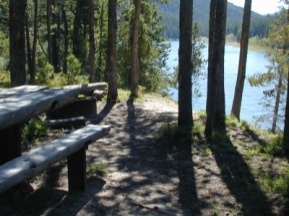 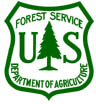 USDA  SERVICEKemmerer Ranger DistrictPermanent/Full Time 06/07 Recreation TechnicianPlease Respond by June 8, 2014The Bridger-Teton National Forest is outreaching to fill a permanent GS-0462-06/07 Recreation Position on the Kemmerer Ranger District.  The duty location of this position will be Kemmerer, Wyoming.  If you are interested in being considered for this opportunity, please complete the attached outreach response form and return it to Mary Greenwood at marykgreenwood@fs.fed.us as soon as possible.  This outreach will be open for 21 days but please do not delay in responding.  For more information on the position please contact Mary Greenwood at (307) 276-5821.Position:The Bridger-Teton National Forest will soon be advertising a GS-06/07 Recreation Technician for the Kemmerer Ranger District. The duty station for the position is Kemmerer, WY.  The vacancy announcement for this position will be posted on the U.S. Government’s official website for employment opportunities at http://www.usajobs.opm.gov.The position will work within a zoned recreation program, but will serve as a principle assistant on the Kemmerer Ranger District in support of the district’s recreation program.  Duties included in this position involve maintaining developed sites and recreation facilities, monitoring dispersed recreation sites, assist with enforcement and education of Off-Road Vehicle restrictions, serve as a qualified Forest Protection Officer and assist with the enforcement of forest regulations, assist with the planning and management of the district trails program, and assist with inspections of special use permits. These duties occur in both the summer and winter seasons.  To monitor and maintain winter operations position duties will include snowmobiling in backcountry and remote settings, and snowshoeing or cross country skiing.This position will act as the lead for the Kemmerer Ranger District summer seasonal recreation crew, including planning the work to be accomplished and assigning work to employees in support of the recreation program.  The position will also act as a public contact both in the field and in the local community providing both general and technical information to the public and conducting interpretive programs. The Recreation Technician is also responsible for overseeing the collection of use data on the district for both planning purposes and to aid execution of grants.Community Information:The town of Kemmerer is a small community located high in the rolling hills of Western Wyoming in the Green River Basin along the Hams Fork River.  The elevation is 6,927 feet with a population of approximately 3,126.  Kemmerer enjoys average temperatures between 14 F. (January) and 70 F. (July).  Average annual snowfall is 72.3 inches, rainfall is 7.2 inches, and relative humidity is 24%.  The average growing season is 60 days.  The Kemmerer area offers an abundance of fishing, hunting, hiking, wildlife watching, and snowmobiling.  Golfers also enjoy a challenging nine-hole golf course set near the Hams Fork River.  Several benefit tournaments are conducted throughout the summer.  Kemmerer offers four private quarries where you can dig your own fossils, and is the home of Fossil Butte National Monument, an 8,198 acre natural area that was established in 1972 and many historic cut-off trails of the Oregon, Mormon and California Trails. Kemmerer's school system consists of 1 high school (205 students), 1 middle school (218 students), and 1 elementary school (201 students).  Western Wyoming Community College offers an outreach program in Kemmerer with a focus on professional enhancement, growth opportunities, vocational/technical education and transfer education.  Degree programs through the University of Wyoming and Utah State University can be obtained through the local outreach program.  The South Lincoln Hospital District meets both community and regional needs with a 16 bed acute care Hospital.  The emergency department provides 24 hour emergency service.  Both out-patient and surgical in-patient care are offered.  The hospital also has an on-site staffed medical clinic.  A nursing home is adjacent to the hospital that provides care for the elderly, handicapped and rehab patients with 24 beds. The Kemmerer Community Recreation Center offers year round fitness and a variety of recreational opportunities.  The center houses racquetball courts, an indoor climbing wall, a basketball court, indoor track, weight room, whirlpool, sauna and steam room and several pieces of exercise equipment.  The indoor pool located at the high school has specific hours set aside for lap swimming & open swimming.  During the summer months an outdoor pool is located in Archie Neil Park with swimming lessons offered for all ages.There are two banks, 12 churches, a senior citizen center, 2 day care facilities, numerous local organizations, town government, police and fire protection, utilities, three post offices, 2 weekly newspapers, and an AM radio station. Proximity to surrounding communities:Jackson, Wyoming (SO and Jackson District D4)		160 Miles	 	 Big Piney, Wyoming	(Big Piney District D2)		69 Miles	          	 Afton, Wyoming (Greys River District D3)			 99 Miles			   Pinedale, Wyoming (Pinedale District D7)			111 Miles				Salt Lake City, Utah  			 			132 Miles	       		 Ogden, Utah (Regional Office)		 		127 Miles	     	           Denver, Colorado				 		442 Miles	     	          Evanston, Wyoming				 		50 Miles	                     Rock Springs, Wyoming (nearest airlines)			 86 Miles		            See more information at www.kemmerer.org About the ForestThe BTNF is part of the largest intact ecosystem in the lower 48 states.  The 3.4 million acres stretch from the southern border of Yellowstone National Park, covering the entire eastern flank of Grand Teton National Park, wrapping around Jackson Hole valley, to the sagebrush prairies of southwest-central Wyoming.  The BTNF is characterized by high elevation coniferous forests, sage/grass steppes, mountain ranges and deep valleys, large expanses of wild lands and three wilderness areas, abundant wildlife, and internationally recognized scenic and natural features.  The BTNF includes headwaters of three nationally significant rivers (Yellowstone, Snake and Green).  Tributaries to these rivers are considered exceptional in trout habitat and home to native strains of cutthroat trout.  Over three hundred miles of the Snake River is designated as a Wild, Scenic, or Recreational River.  Some of the largest and most diverse populations of mammals in North America exist here.  This ecosystem still includes all of the major carnivores, an indication of its ecological completeness.  The BTNF includes undisturbed habitat for threatened and endangered species including the grizzly bear.  The Forest’s wild lands are large and relatively unaltered by human activity, making them valuable for scientific study and determining baseline conditions for comparison elsewhere.Recreation opportunities and scenic quality are internationally renowned.  The BTNF attracts over 3.6 million visitors each year.  The three wilderness areas cover over 1.3 million acres; the Bridger, the Teton and the Gros Ventre totaling more than one-third of the BTNF acreage, and containing major migration routes for wildlife.  The Forest offers some of the nations best opportunities for winter sports.  Three ski resorts, Jackson Hole Mountain Resort, Snow King, and White Pine are located on the Forest.  The backcountry landscape contains a multitude of cross-country skiing trails and miles of trails for snowmobiling.  Summer recreation contains a trail system of some 3000 miles and a network of scenic roads stretching more than 2500 miles.  The Forest also offers unique features such as the scenic and challenging Snake River Canyon, where more than 150 thousand visitors float through its whitewater each year; the Gros Ventre Slide, one of the largest natural landslides in the country; Periodic Springs on Swift Creek near Afton, which is one of the few coldwater geysers in the world; Fremont Lake, the second largest lake in the State of Wyoming, and one of the deepest in the U.S.; Kendall Warm Springs known as the only home for the Kendall Warm Springs Dace; and Gannett Peak (elev. 13,804) the highest point in Wyoming.  The BTNF also has important commodity resources.  Scientists believe that there are large reserves of oil and gas trapped beneath the Forest landscape.  Pine, spruce and fir have long supported the logging industry.  The Forest offers approximately 10 million board feet annually, of which over half is non-commercial firewood, and post and poles for fences.  The BTNF also contains some of the richest grazing lands in Wyoming, where more than 40,000 cattle, 2000 horses and, and 80,000 sheep graze annually. Web site:	http://www.fs.usda.gov/btnf/ Twitter:	@BridgerTetonNFOutreach Response Form Position:  Recreation Technician; GS-0462-06/07Location:  Kemmerer, WyomingType of Appointment:  Permanent, Full-TimePoint of Contact:  Mary Greenwood, Natural Resource Specialist, 307-276-5821, marykgreenwood@fs.fed.us Please return your completed response form by June 8, 2014Your Name:  _________________________  	Email: ________________________Mailing Address:   ______________________________________________________Telephone Number_____________________________________________________AGENCY EMPLOYED WITH:		USFS		BLM		OTHERTYPE OF APPOINTMENT:		PERMANENT 	TEMPORARY 	TERM					VRA		PWD		OTHERCURRENT REGION/FOREST/DISTRICT:							CURRENT SERIES AND GRADE:								CURRENT POSITION TITLE:								CURRENT RED CARD QUALIFICATIONS__________________________________IF NOT A CURRENT PERMANENT (CAREER OR CAREER CONDITIONAL) EMPLOYEE ARE YOU ELIGIBLE TO BE HIRED UNDER ANY OF THE FOLLOWING SPECIAL AUTHORITIES:      ______ PERSON WITH DISABILITIES      ______ VETERANS READJUSTMENT      ______ DISABLED VETERANS W/30% COMPENSABLE DISABILITY      ______ VETERANS EMPLOYMENT OPPORTUNITIES ACT OF 1998      ______ FORMER PEACE CORPS VOLUNTEER       ______ OTHER 										Thank you for your interest in our Vacancy!Please respond by June 8, 2014 to Mary K Greenwood, marykgreenwood@fs.fed.us.USDA Forest Service is an Equal Opportunity Employer